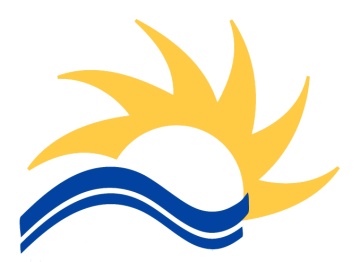 Crestview Area Chamber of Commerce“13th Annual Community Health & Business Expo”Saturday, May 16th, 20209 am – 12 pmThe Health and Wellness Committee of the Crestview Area Chamber of Commerce is hosting a “Community Health & Business Expo” that will be targeting all age groups. Our goal is to build awareness of the many health related organizations and other businesses available in Crestview and surrounding areas. We plan on having a variety of vendors who will offer healthcare screenings, provide education and additional information for the public. Entertainment, including local talent, will be presented throughout the day as well. We will be advertising and promoting the event through local television, radio, and newspapers. We would like to invite you to be a sponsor for the 13th Annual Event.  Below are various options for sponsor participation at the event. We sincerely hope you will join us this year as a sponsor. If you have any questions, please contact the Crestview Area Chamber of Commerce @ 850-682-3212.Platinum Sponsor - $1,500Your logo will be prominently displayed in all Health Fair event publicityYour logo will be prominently displayed on the sponsor board at the eventYour logo will be prominently displayed on the Chamber’s website for the month preceding the eventYour logo will be prominently displayed in any emails sent regarding the eventYou will receive  5 priority exhibit booths at the eventGold Sponsor - $750 Your logo will be displayed in all Health Fair event publicityYour logo will be displayed on the sponsor board at the eventYour logo will be displayed on the Chamber’s website for the month preceding the eventYour logo will be displayed in any emails sent regarding the eventYou will receive 4 priority exhibit booths at the eventSilver Sponsor - $500 Your business name will be included in all Health Fair event publicityYour business name will be included on the sponsor board at the eventYour business name will be displayed on the Chamber’s website for the month preceding the eventYou will receive 3 priority exhibit booths at the eventBronze Sponsor -$250 Your business name will be included on the sponsor board at the eventYour business name will be displayed on the Chamber’s website for the month preceding the eventYou will receive 2 priority exhibit booths at the eventGeneral Sponsor -$100You will receive 1 exhibit booth at the event and listing as a general sponsorThe cutoff date for sponsorship applications is April 30th, 2020 so that we may submit advertising for the event. We will not be able to include your company in advertising until your sponsorship funds have been received. (Or  payment arrangements agreed upon                                                 Company name____________________________________________________Address______________________________________________________________________________________________________________________________________Phone ______________________________________              Alt. Phone ___________________________________Fax _________________________________________               Email__________________________________________                                                                 Contact person ____________________________________________________Will be using all of the tables in you sponsorship package? If not, how many?_______________________Electricity Yes/No ________________ You must provide your own extension cords!Sponsorship Type:Platinum_______          Gold_______          Silver________        Bronze ________	 General _______Please complete this form and mail along with your check or credit card info to:Crestview Area Chamber of Commerce, 1447 Commerce Dr. Crestview, FL 32539* Should you not need all of the tables included in your sponsorship package, you may donate them to a non-profit agency. We have several each year seeking booth donations.PLEASE DO NOT BREAK DOWN YOUR TABLE BEFORE 12 pm!IT DOES A DISSERVICE TO OUR COMMUNITY IF WE DO NOT DELIVER WHAT WE ADVERTISE!